 Section 1 - OrganisationOrganisation Name and Address DetailsName of your organisation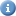 Address of your organisationStreetTown/CityCountyPostcodeWebsiteGeneral/Office TelephoneGeneral/Office EmailMain Contact PersonThese are the details that will be used for correspondence purposes.TitleForename(s)SurnameJob titleWork/Office PhoneHome PhoneMobile PhoneEmail Use organisation's address for correspondenceOrganisation Start DateMonthYearWhat type of organisation are you?Select as many as appropriate A registered charity Company limited by guarantee Unincorporated club or association Community interest company Charitable Incorporated Organisation OtherAre you part of a larger regional or national organisation? YesIf yes please state name of organisation........................................................GovernancePlease confirm you have at least 3 unrelated trustees/committee members responsible for your organisation/group and its activities YesOrganisations Income Over Last Accounting Year   year ending ??????????????????Please briefly describe the overall aims and objectives of your organisation and the activities or services your organisation provides (up to 250 words)0 word of 250Section 2 - ProjectProject DetailsProject Name Project / funding start dateProject / funding end dateWhich area will the activity take place in?Which area (estate, town, village, borough or wider area) do most of the people who benefit come fromWhat are you applying to us for and who will benefit? (up to 400 words)What difference do you hope this will make to people’s lives If this project does not have a fixed end date, how will you continue to fund the project when the funding ends. Section 3 - ImpactBeneficiariesHow many people will benefit from this funding?Estimated number of volunteers involvedPrimary Beneficiary - Select a single option to represent the primary beneficiary group for this grantEthnicityPrimary ethnic group - select a single option to represent the primary ethnic group for this grantIssuesPrimary issue - select a single option to represent the primary issue that will be addressed by this grantAge GroupsPlease indicate the primary age group that will benefit from this grantSection 4 - Project Budget and ConsentProject BudgetWhat is the total cost of the project?How much money are you applying to us for?Budget breakdown summary (Inc. VAT)If the grant does not cover your total project costs, please tell us whether the remaining funds have already been raised, or where they will come from.Supporting DocumentsPlease click on the attachments button at the bottom of this page to upload your supporting documents. (We apprecite that new and emerging groups may not be able to supply supporting documents - alternatives for these groups indicated below)1. A copy of your governing document (eg constitution, memorandum & articles or set of rules). 2. A copy of your most recent set of annual accounts3. A copy of a bank statement no more than 3 months old (clearly showing account name, number and sort code)4. A copy of your safeguarding policy If you experience difficulties uploading documents please email them to ..........................................when you submit your application.Add documentAlternative support for New & Emerging groupsGroups with less than 6 months direct service delivery experience should provide the details of a organisation/referee who can endorse you AND receive & manage the money on your behalf.Referee forenameReferee surnameReferee company nameReferee positionReferee emailReferee phoneDeclarationI confirm that the information given on the application form is true and my organisation has formally agreed that I can act on their behalf. I confirm that I have attached all required supporting documents. YesIf funded, I agree to the following (YOU MUST TICK THE BOX UNDERNEATH THE FOLLOWING TERMS AND CONDITIONS TO CONFIRM):The organisation and main contact details, and the details of the grant, can be shared with ...........................We will complete an End of Grant report at the appropriate time – we will report on the number of individuals we support and provide some case studies to illustrate the difference the support made. The Terms and Conditions printed below:Grant Terms and Conditions  - Dorset Coronavirus Community Fund1. The grant can only be used for the purpose for which it has been granted.2.The grant applicants must start the funded activities within ?????? weeks of receipt of funds and complete expenditure of the grant by ???????????????4. Any funds remaining after the end of the grant period and any agreed extensions, must be returned to Christchurch Charitable Trust5. The relevant Safeguarding policies are to be adhered to at all times. In the case of New & Emerging groups who do not have a Safeguarding policy, they should not have direct unsupervised contact with children or vulnerable adults and all workers should be aware of how to raise any Safeguarding concerns by referring to Dorset or BCP Council websites as appropriate6. Grant recipients are required to complete an End of Grant Report, to include the number of individuals they support in relation to the primary beneficiary group, and ideally the numbers funded specifically by this grant (although we appreciate this may not be possible). Case studies will also be required in order to illustrate the difference the funded activities have made.7. If agreed to be appropriate, the Christchurch Charitable Trust will use the grant for the purposes of publicity.8. We reserve the right to recover the Grant in whole or in part or to reclaim any equipment purchased under this agreement, should the funded activities not go ahead or the organisation cease to exist.10. The grant recipient is responsible for insurance against risks which may arise from any activities or property which is grant aided, including loss or personal injury to persons undertaking those activities.  Christchurch Charitable Trust is not liable for any contingency involving property or activities for which they have provided grant aid in whole or in part.11. The grant recipient should ensure services provided by and through the grant are underpinned by equality and diversity principles.  Ensuring there is no discrimination on the grounds of race, colour, ethnic or national origin, disability, age, gender or gender identity, sexual orientation, marital status, or any religious affiliation. Providing equal access to employment/volunteering opportunities and services for your beneficiary group.	Tick to confirm acceptance of the above terms and conditions